В соответствии с Федеральным законом от 6 октября 2003 № 131-ФЗ «Об общих  принципах организации местного самоуправления в Российской Федерации, Федеральным законом от 27 июля 2010 № 210-ФЗ «Об организации предоставления  государственных и муниципальных услуг»,   Законом Чувашской Республики от 1 апреля 2011 № 10 "О предоставлении земельных участков многодетным семьям в Чувашской Республике", Законом Чувашской Республики  от 22 октября 2021 № 59 «О внесении изменений в Закон Чувашской Республики «О предоставлении земельных участков многодетным семьям в Чувашской Республике» администрация Ачакасинского сельского поселения Канашского района Чувашской Республики  постановляет:1.Внести в административный регламент  администрации Ачакасинского сельского поселения по предоставлению муниципальной услуги  «Постановка на учет многодетных семей, имеющих право на предоставление земельных участков в собственность бесплатно», утвержденный  постановлением администрации Ачакасинского сельского поселения от 29.06.2021 № 51 следующие изменения:         1.1.В пункте 2.6 «Исчерпывающий перечень документов, необходимых в соответствии с нормативными правовыми актами Российской Федерации, Чувашской Республики и Ачакасинского сельского поселения Канашского района Чувашской Республики для предоставления муниципальной услуги, подлежащих  представлению заявителем, способы их получения заявителем, порядок их представления» -абзац 4 изложить в следующей редакции «копии документов, удостоверяющих личность заявителя и всех членов семьи;»;-абзац 5 изложить в следующей редакции «копии свидетельства о заключении брака, выданного компетентными органами иностранного государства, и его нотариально удостоверенного перевода на русский язык (при наличии данного факта);»;-абзац 6 изложить в следующей редакции «копии свидетельств об усыновлении (удочерении) детей, выданных органами записи актов гражданского состояния или консульскими учреждениями Российской Федерации, или вступивших в законную силу решений суда об усыновлении (удочерении) детей (при наличии данного факта);»;-дополнить новым абзацем 7 следующего содержания: «копии свидетельств о рождении несовершеннолетних детей, выданных компетентными органами иностранного государства, и их нотариально удостоверенного перевода на русский язык (при наличии данного факта).»-абзацы 7-9 считать соответственно абзацами 8-10.1.2. Пункт 2.7 «Исчерпывающий перечень документов, необходимых в соответствии с нормативными правовыми актами Российской Федерации и нормативными правовыми актами Ачакасинского сельского поселения Канашского района Чувашской Республики для предоставления муниципальной услуги, которые находятся в распоряжении государственных органов, органов местного самоуправления и иных органов, участвующих в предоставлении муниципальной услуги, и которые заявитель вправе представить самостоятельно, а также способы их получения заявителями, порядок их представления» дополнить новыми  подпунктами следующего содержания:   « 2) сведения из Единого государственного реестра записей актов гражданского состояния о государственной регистрации заключения брака (при наличии);»; « 3) сведения из Единого государственного реестра записей актов гражданского состояния о государственной регистрации рождения несовершеннолетних членов многодетной семьи;»;  « 4) сведения, содержащиеся в решении органа опеки и попечительства об установлении опеки (попечительства) над ребенком (при наличии);»;подпункт 2 считать подпунктом 5абзац 4 считать абзацем 7. 2. Настоящее постановление вступает в силу после официального опубликования. Врио главы  администрацииАчакасинского сельского поселения	                                                        В.В.Иванов 				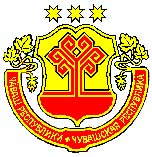 ЧĂВАШ РЕСПУБЛИКИНКАНАШ РАЙОНĚНАЧЧА ЯЛ ПОСЕЛЕНИЙĚНАДМИНИСТРАЦИЙĚЙЫШĂНУ11.11.2021 № 78Çěнě Ачча ялěАДМИНИСТРАЦИЯАЧАКАСИНСКОГО СЕЛЬСКОГО ПОСЕЛЕНИЯ КАНАШСКОГО РАЙОНАЧУВАШСКОЙ РЕСПУБЛИКИПОСТАНОВЛЕНИЕ11.11.2021 № 78             Деревня Новые АчакасыО внесении изменений в административный регламент администрации Ачакасинского сельского поселения Канашского района Чувашской Республики предоставления муниципальной услуги «Постановка на учет многодетных семей, имеющих право на предоставление земельных участков в собственность бесплатно»